1st – 5th June 2024ULURUThis is our bucket list CPD adventureOur all-inclusive CPD holiday includes return transfers from the Uluru Airport, 4-nights’ accommodation in a resort room, daily breakfast, morning tea and lunch (seminar attendees only), and a welcome BBQ dinner and drinks eventUluru is one of those places all Australians should visit in their lifetime. The sandstone formation is 348m high One of the world’s largest monoliths and is one of the most culturally significant places for Indigenous Australians. The education for this event will be based around Robert’s case study style teaching. Each day a different case study will be presented and unpacked during the session and explore the topics of Cardiac Care, Diabetic Care and Renal CareTastes of the Outback welcome BBQ and drinksPrivate Seminar venue, 12 CPD Seminar booklet and resources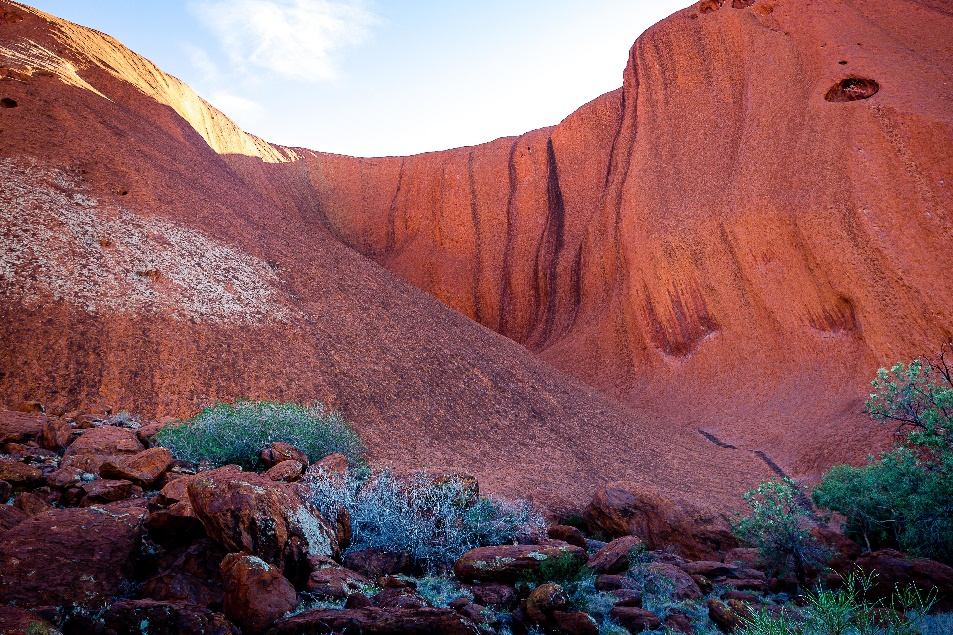 ECT4Health –The Triple Threat ~~ Cases to Learn from ~~  Enrolment link: http://www.ect4health.com.au/holidays Phone:	0410 690 003Email: 	admin@ect4health.com.auWebpage:	www.ect4health.com.auFacebook:	www.facebook.com/ect4health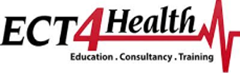 Refund PolicyECT4Health is committed to quality, consistent education and excellent personalised client service that sets us apart. This policy applies to all prospective and enrolled participants of ECT4Health who have paid part or full fees when enrolling in a CPD Holiday event we offer.CPD Holidays:Refund policies for CPD Holiday events will be as per the venue/provider agreements which we are contracted to (eg. P&O cruises, Accor Hotels etc) Each CPD holiday webpage/brochure will provide detailed information about refund cut-off dates, non-refundable amounts and any additional terms and conditions which are specific to  that CPD Holiday This information will be provided prior to enrolment so an informed decision can be made by each participant   ECT4Health is not liable for any additional cancellation fees or subsequent out-of-pocket  expenses which are not included in the CPD Holiday package we offer (eg. additional accommodation, flights, parking fees etc)  The ECT4Health – Uluru refund therefore is: For a full refund: Written cancellation (email) must be received prior to 14th March 2024No Refund: If you provide written cancellation (email) after Tuesday 14th March 2024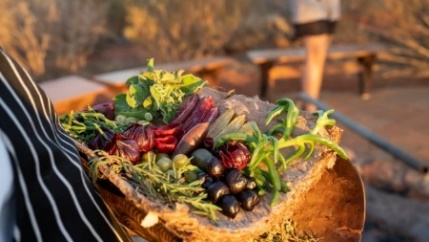 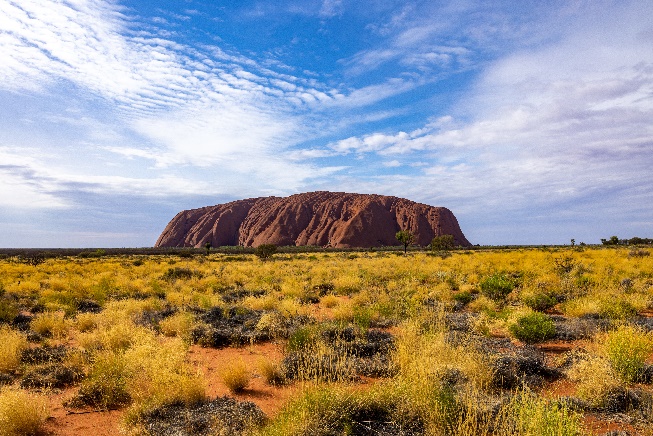 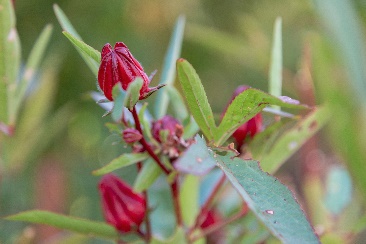 DayDayDateDay 1Saturday1st June 2024Arrival  and  Check-in5:00pm - Welcome BBQ and drinksDay 2Sunday2nd June 20248:30 – 1230 EducationDiabetes Theme0830-1000Deep Dive Diabetes (T2DM)1015-1130Diabetic Medication (update)1130-1245Complex DM CaseDay 3Monday3rd June 20248:30 – 1230 EducationCardiac Theme0830-1000Evolution of Atherosclerosis1015-1130MI Management Update1130-1245Complex MI CaseDay 4Tuesday4th June 20248:30 – 1230 EducationRenalTheme0830-1030Assessing for Kidney decline Acute v Chronic1045-1200Renal Pharmacology and Vit D1200-1245Complex Case – Acute Kidney Injury - SepsisDay 5Wednesday5th June 2023Check out and travel homeCost per Person for 4 nightsCost per Person for 4 nightsCost per Person for 4 nightsCost per Person for 4 nightsSingle ShareTwin Share2 king singleDouble Share1 king bed Resort Room + Airport transfer + breakfast x 4$1500 pp$880pp$880pp Seminar Cost per Person (Includes Morning tea and lunch)$675 per participant – 12 CPD$675 per participant – 12 CPD$675 per participant – 12 CPD